В связи с неблагопрятными погодными условиями.....В связи с неблагоприятными погодными условиями МЧС рекомендует очищать кровли от снега во избежание несчастных случаев. Так как  ветхость строительных конструкций, усугубленная снеговой нагрузкой, нередко приводит к обрушению кровель. Проведите вынужденный ремонт, укрепите стропильную систему кровель, очистите их от снега, помогите это сделать своим престарелым родственникам, соседям. Не ходите под крышами, карнизами, балконами домов и строений. Руководители организаций и предприятий всех форм собственности также обязаны принять исчерпывающие меры по снижению снеговой нагрузки с крыш зданий и сооружений подведомственных объектов. Будьте внимательны и осторожны. Берегите себя!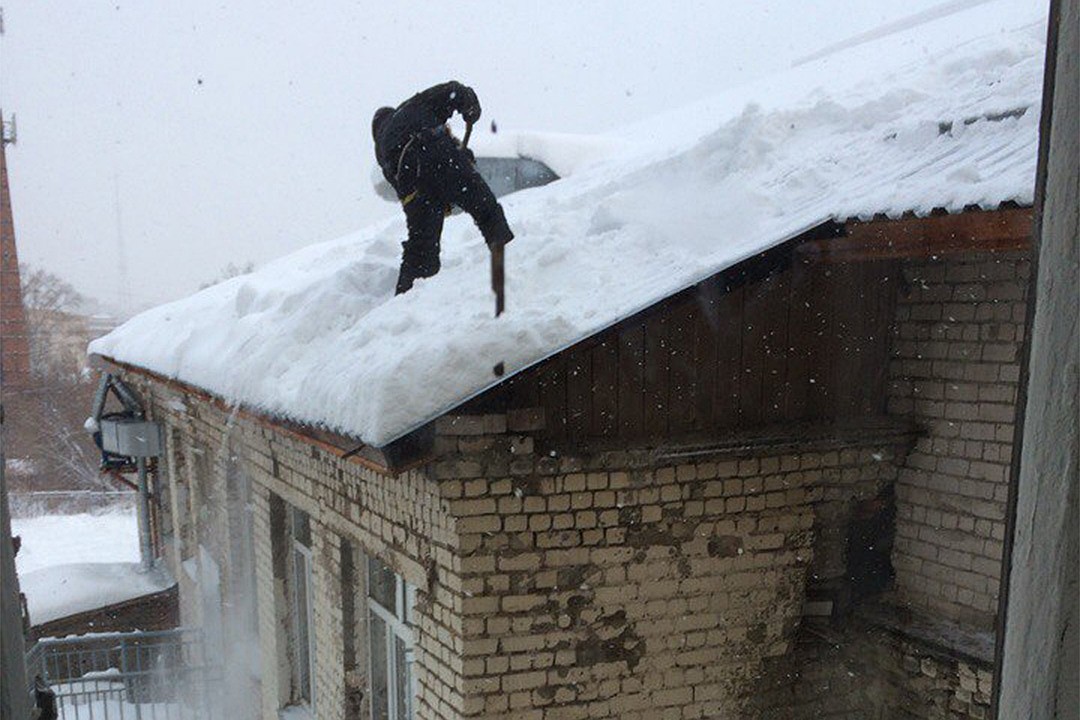 